Nálam van a kezdés:„Holdra bámulj, vakablak.Visszhang, dalolj magadnak.Mécs, kanócért fuss körbe.Tükör, nézz a tükörbe.”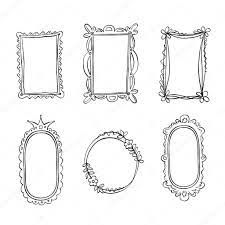 Kinél van az idézet írójának neve?Nálam van Weöres Sándor neve.Kinél van, hogy miből készültek a legkorábbi tükrök?Nálam van, hogy obszidiánból.Kinél van, hogy mi az obszidián?Nálam van, hogy vulkáni üveg.Kinél van, hogy kik használtak polírozott fémtükröket?Nálam van, hogy az ókori egyiptomiak, etruszkok, görögök, latinok, kelták és kínaiak.Kinél van, hogy milyen fémekből készültek a tükrök?Nálam van, hogy rézből, bronzból, acélból és ezüstből.Kinél van, hogy kik kezdtek üvegtükröt gyártani?Nálam van, hogy a rómaiak.Kinél van, hogy mikortól terjedt el?Nálam van, hogy a 14.századtól.Kinél van, hogy kik találták fel a foncsorozást?Nálam van, hogy a Velence melletti Murano üvegfúvó mesterei.Kinél van, hogy mivel vonták be a gömb alakúra fújt, majd felhasított és simára egyengetett üveglap hátulját?Nálam van, hogy ólommal és higannyal.Kinél van, hogy mi volt ennek az előnye?Nálam van, hogy jobban visszaverte a fényt és tisztább képet adott.Kinél van, hogy miért borítottak tükrökkel nagyobb felületeket a barokk palotákban?Nálam van, hogy látszólag megnöveljék a teret, megsokszorozzák a hatalmas ablakok és a csodás kristályüveg csillárok fényét.Kinél van, hogy Magyarországon hol készültek tükörtermek?Nálam van, hogy a fertődi Eszterházy-kastélyban és a keszthelyi Festetics-kastélyban.Kinél van, hogy a 19. századtól hol jelentek meg a tükrök?Nálam van, hogy a nemesi udvarházakban, a polgári otthonokban, a falusi parasztházakban.Kinél van, hogy miket faragtak a pásztorok a zsebtükrök megóvására?Nálam van, hogy lapos tokokat, tükrösöket faragtak.Kinél van, hogy mi az a spanyolozás?Nálam van, hogy a bekarcolt díszítésnek piros és fekete pecsétviasszal történő kiemelése.Nálam van a vége.